Modul 3Konstruktor dan OverloadingKonstruktorConstruktor/Konstruktor adalah fungsi khusus yang sama dengan nama class dan tidakmempunyai tipe kembalian, tidak juga viod. Kegunaan utama adalah untuk mendefinisikan suatu objek dari class. Secara default, construktor tidak ber-parameter.Beberapa karakteristik yang dimiliki oleh constructor: a. Method constructor harus memiliki nama yang sama dengan nama class. b. Tidak mengembalikan suatu nilai (tidak ada keyword return). c. Satu class memiliki lebih dari satu constructor (overloading constructor). d. Dapat ditambah access modifier public, private, protected maupun default. e. Suatu constructor bisa dipanggil oleh constructor lain dalam satu class.Struktur dari konstruktor :Contoh 1Contoh 2Overload Overload dapat terjadi pada metode atau konstruktor. Overloada pada metode yaitu pendefinisian dua atau lebih metode dengan nama yang sma tapi parameternya berbeda. Perbedaan parameter dapat ditentukan dari tiga hal, yaitu :Berbeda tipe datanya, meskipun jumla parameternya samaBerbeda jumlahnya, meskipun tipe data parameternya samaKombinasi dari opsi pertama dan keduaThisKata kunci ini digunakan dalam sebuah kelas untuk menyatakan object yang sedang berlaku. Kata kunci this sangat berguna untuk menunjukkan suatu member dalam class-nya sendiri. this dapat digunakan baik untuk  data member maupun untuk function member, serta dapat juga digunakan untuk konstruktorContoh 3Contoh 4Contoh 5Diketahui sebuah class seperti di samping. Konstruktor memiliki 2 paramter untuk menge-set kedua atribut dari class Pecahan. 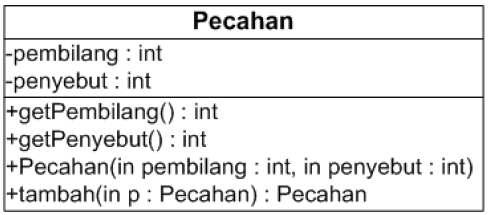 Method tambah merupakan method untuk menambahkan sebuah objek Pecahan dengan objek Pecahan lainnya. Method ini merupakan function dengan nilai yang dikembalikan merupakan hasil penambahan kedua objek Pecahan dengan tipe data class Pecahan tersebut. Berdasarkan informasi tersebut, 1. Kodekanlah class di samping beserta logika dari setiap method 2. Bentuklah sebuah Main class yang membentuk 2 objek sebagai berikut: 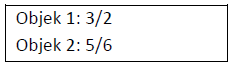 Setelah membentuk kedua objek, tambahkan kedua objek tersebut, dan tampilkan hasil penambahan kedua objek tersebut Tugas PraktikumDiketahui sebuah class seperti di samping. Terdapat dua konstruktor untuk menge-set kedua atribut dari class TabunganMethod simpanuang digunakan utuk menyimpan uang yang akan disimpan dan akan menambahkan dengan saldo sebelumnya.Method tarikuang digunakan untuk menarik uang yang ada ditabungan, jika uang yang ditarik lebih kecil dari uang yang ada ditabungan maka tabungan akan berkurang sesuai dengan jumlah yang akan ditarik, jika uang yang ditarik lebih besar dari uang yang ada ditabungan maka penarikan gagal dan saldo ditabungan jumlahnya tidak berkurang.Berdasarkan informasi tersebut, Kodekanlah class di samping beserta logika dari setiap method Bentuklah sebuah Main class yang membentuk, dengan output sebagai berikut :Diperiksa Tanggal :Paraf Dosen :Catatan :Catatan :